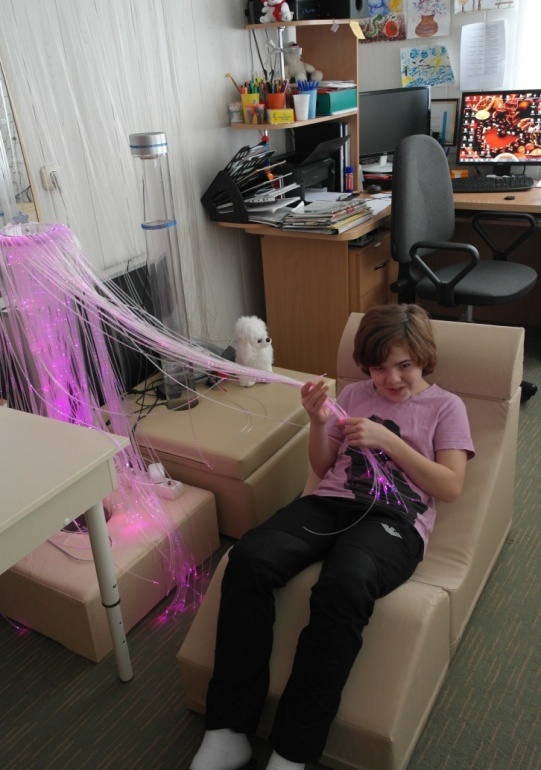 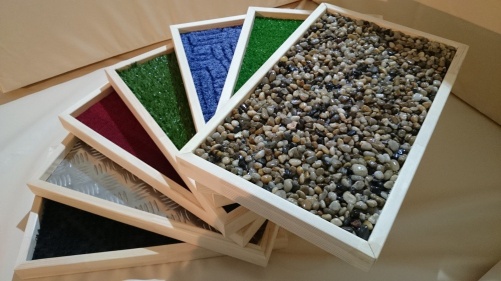 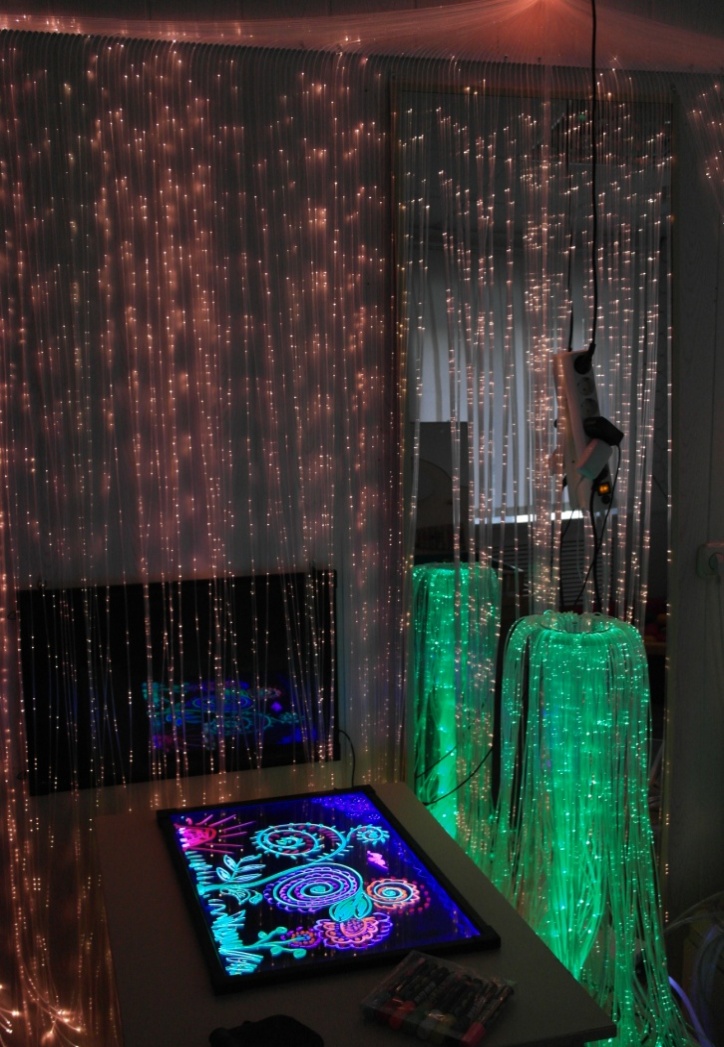 Государственное казенное учреждение социального обслуживания «Курский социально-реабилитационный центр для несовершеннолетних «Надежда»» 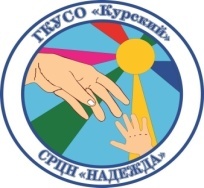 Краевая программа«Право быть равным» на 2015-2017 годы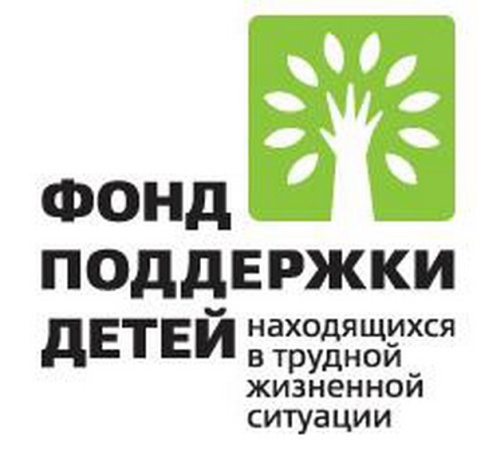 Сенсорное оборудование для реабилитации детей-инвалидов и детей с ограниченными возможностями здоровья, приобретенное за средства Фонда поддержки детей, находящихся в трудной жизненной ситуации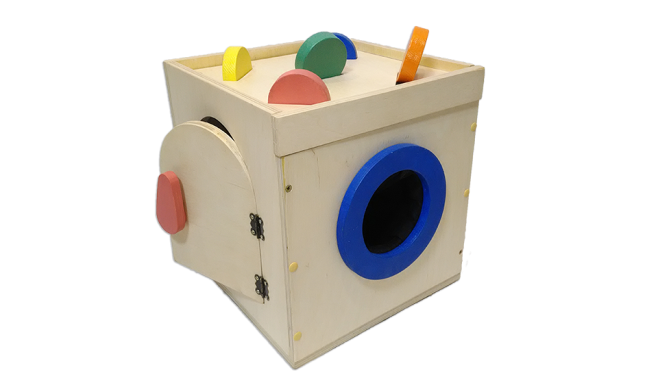 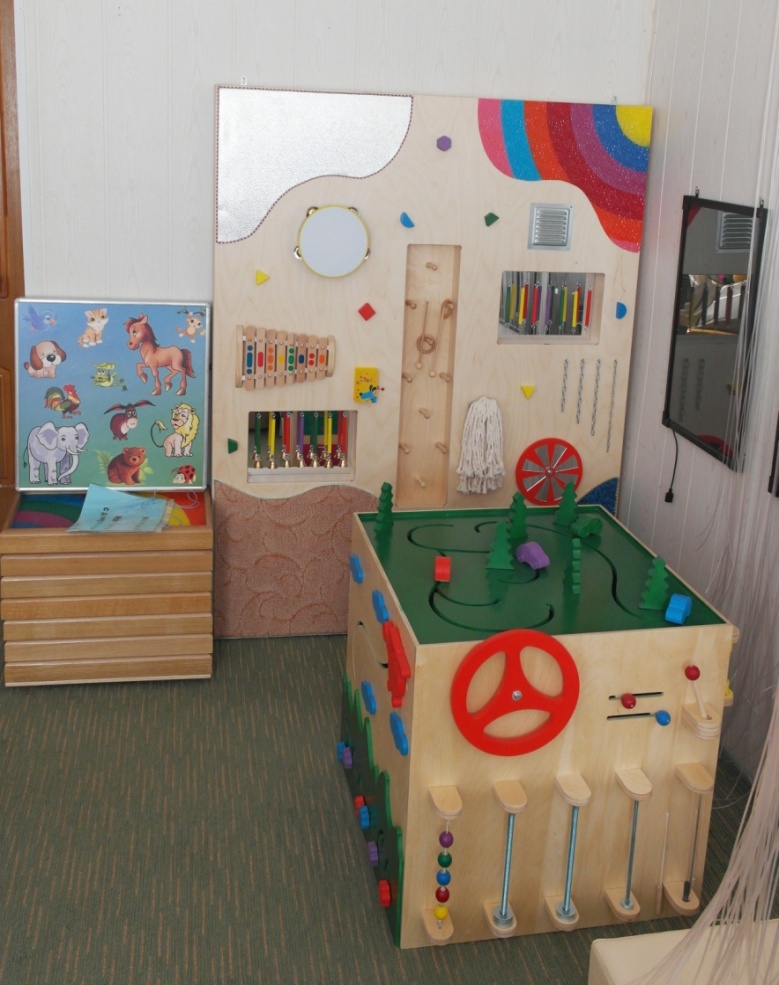    Тактильный ящик Тактильно-развивающий комплекс "Развивающий кубик"Светодиодная доска для рисования 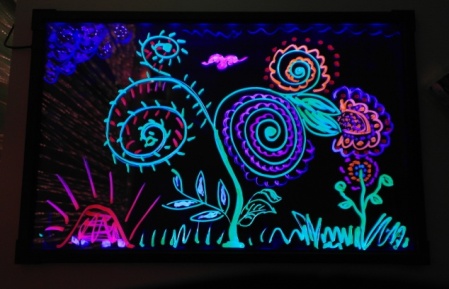 Занавес мерцающий + ФОС - 100 светогенератор для фиброоптики, Световая раскодирующая труба " Веселый фонтан-И"Зеркало настенное небьющееся Звукоактивированный световой проектор "Русская пирамида"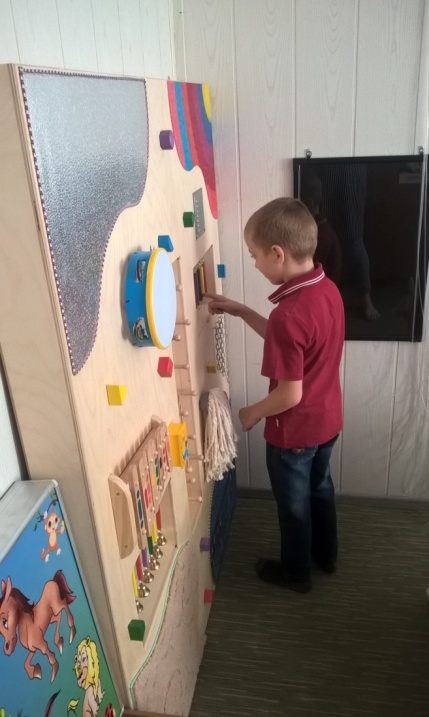 Панно "Бесконечность"Волшебная нить с контроллером Большая акустическая тактильная панельИнтерактивная свето-звуковая панель "Зверинец" 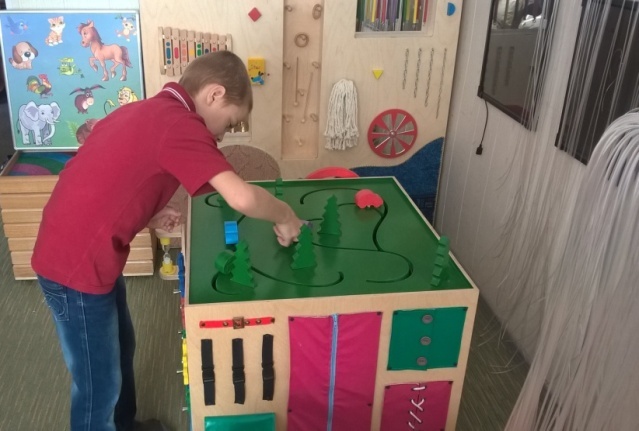 Детское игровое панно "Звездное небо" Сухой душ Тактильная дорожка с наполнителем Детское кресло «Трансформер»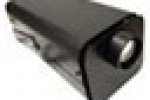 Прибор динамической заливки света "Плазма"Программно-аппаратный комплексный модуль "Сигвет" Логопедический тренажер "Дэльфа-142.1" 